Муниципальное  общеобразовательное учреждение  «Благоевская средняя  общеобразовательная школа»Предмет «Технология»по технологии«Шаль»                Выполнила:                                 ученица 9 класса «А»                                Галашева Оксана                    Руководитель проекта:                                                         учитель технологии                                                         Осипова Е.С.пгт.Благоево2010г.Обоснование возникшей проблемы  и потребности.     У моей бабушки скоро будет юбилей. Я её очень люблю и хочу подарить ей особенный подарок, которого у неё нет.  Он должен стать приятным сюрпризом для неё. Определение конкретной задачи и формулировка.      Конечно, подарок можно купить, но это будет дорого и неоригинально. Приятный подарок считается тот, который сделан своими руками.  Интересно увидеть результат своего труда, порадовать бабушку. Пожалуй, на этом я  остановлюсь, свяжу  бабушке шаль, вязаную крючком. И я хорошо помню, что бабушка давно мечтает о красивой шали. Выявление основных требований к изделию.Теперь следует решить, каким будет моё изделие. Изделие должно быть недорогим и красивым, чтобы оно радовало глаз мою бабушку.  История возникновения.      Вязание - один из самых распространенных и любимых видов рукоделия. Вязание спицами и крючком не потерялось в современной жизни, оно, как и прежде, высоко ценится в мире. Вязаная одежда никогда не выходит из моды.Вспомним древнегреческий миф о Тезее и Ариадне. Тезей спас Ариадну от Минотавра - чудовища с головой быка и человеческим торсом. Чтобы герой не заблудился в лабиринте Минотавра, Ариадна дала ему клубок. Размотавшаяся нить указала обратный путь. Из этого мифа следует, что древние греки знали вязание. И шерстяная нить, подобно нити Ариадны, уводит нас сквозь лабиринт столетий в седую древность.Вязание было известно и в Древнем Египте. На дошедших до нас памятниках искусства египтяне изображены в соблазнительно облегающих платьях. Причем платья облегают фигуру так тесно, что некоторые искусствоведы считают их вязаными.В V веке вязание процветает на Востоке. Интересно, что вязали, в основном, мужчины, а женщины выполняли лишь подсобные работы. И крючок выглядел, как ровная палочка. Вязаные вещи были найдены в древних захоронениях Египта, Греции и Рима. После крестовых походов на восток, где-то в IX веке, вязание крючком проникло в Европу.В России вязание крючком получило распространение с конца прошлого столетия, и заниматься им стали женщины. На территории Новгородской области данный вид рукоделия появился в 30-40-ые годы XX века. До этого местные мастерицы увлекались вышивкой. В настоящее время остались лишь единицы, кто занимается этим видом рукоделия. Чтобы он совсем не исчез, нужно им заинтересовать молодежь, а она передаст свои знания и умения соответственно следующему поколению. Таким образом, мы сможем сохранить и приумножить красоту этого древнего вида декоративно-прикладного искусства.Поэтому не случайно узоры для вязания были заимствованы именно у нее.В последние годы вязание во всем мире нашло широкое распространение, стало модным. Ручное вязание смело можно причислить к самым старинным видам рукоделия.Составление  «схемы обдумывания».Разработка идей. Выбор оптимального варианта.Мои идеи:    Я просмотрела несколько схем вязания шалей.Варианты:№1 Шаль, вязанная на спицах.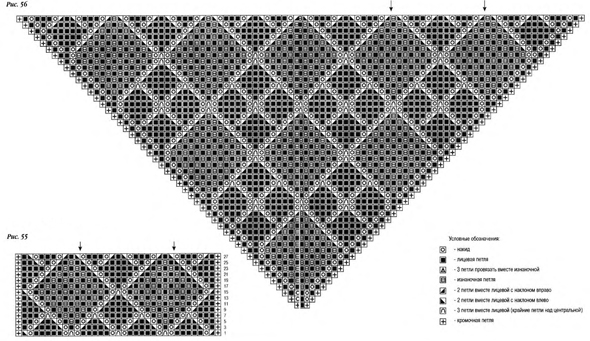 №2 Шаль из мотивов.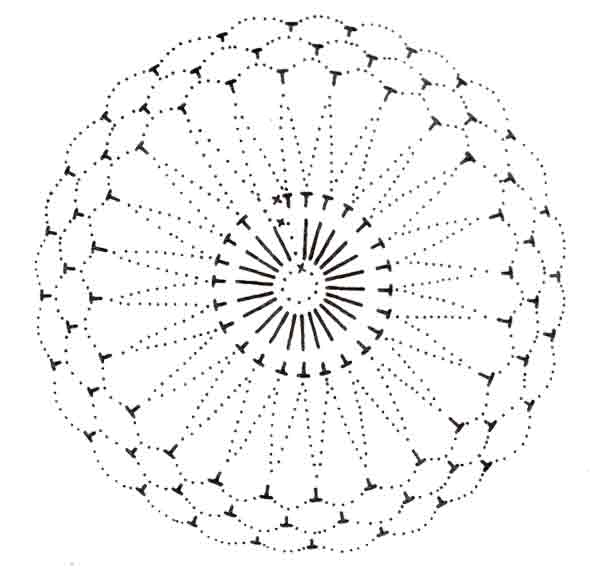 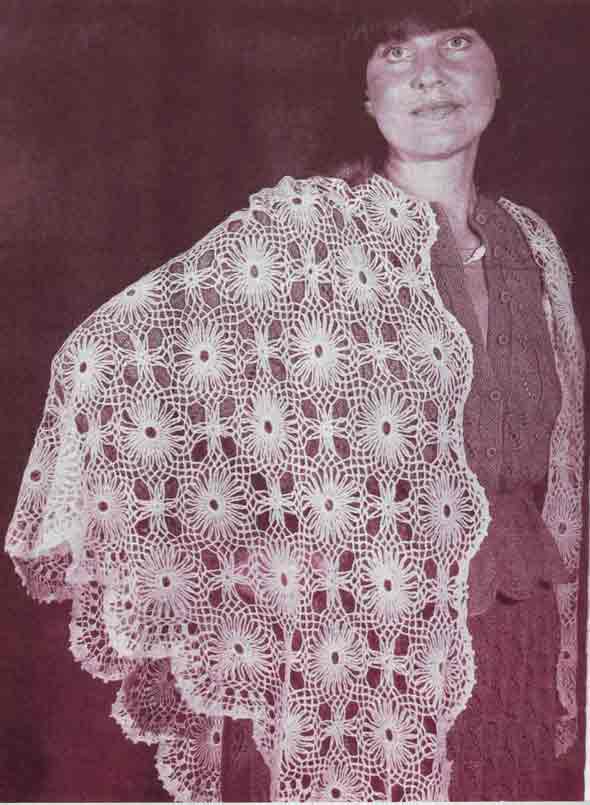 №3 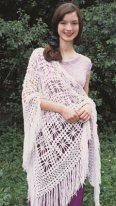 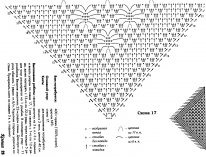 Я выбрала шаль №3, так как:Шаль№1 -  вязанная на спицах – у меня недостаточно опыта вязания на спицах; шаль №2  - из мотивов –  а это трудоёмкая работа  (соединение мотивов);а шаль №3 – вяжется крючком. Меня больше привлекает вязание крючком, схема вязания шали не очень сложная, оригинальная, красивый рисунок.Выбор пряжи, инструментов, приспособлений и оборудования.      Оборудования: Крючок №3,5, ножницы, линейка.      Пряжа: для ручного вязания, акрил 50 %, шерсть 50 %. Последовательность изготовления изделия.Выполнить начальную цепочку из 5 воздушных петель,  замкнуть в круг полустолбиком  без накида.    2. Дальше вязать по схеме.    3. Нарезать нить для кистей.    4. Привязать кисти.    Подарок готов.Техника безопасности.Нужно чтобы крючок был не острый, а закруглённый. (Подбирая крючок, нужно особое внимание обратить на головку. Слишком острая головка ранит указательный палец левой руки, а тупая растягивает петли и затрудняет вязание).Рабочее место для вязания должно быть хорошо освещено, причем свет должен падать на работу с левой стороны.В рабочем помещении должно быть тепло.Вязать лучше 1,5-2 часа, а то можно испортить себе зрение на всю жизнь.Инструменты следует хранить в специальной коробочке, чтобы не наступить и не поранить себе кожу.Контроль качества.Моя работа выполнена качественно, получившийся рисунок соответствует схеме. У меня получилась шаль точно такая же как и на рисунке.Контроль, испытание.Сделан последний стежок. Гордая, я вручаю бабушке свое произведение. Бабушка была очень удивлена. Улыбаясь, она обняла  меня, сказала, что в восторге от моего подарка. Это и оценка, и благодарность.В школе учителя и подруги тоже похвалили меня за красивую и аккуратно выполненную работу.Эколого-экономическая оценкаИзготовление изделий с применением пряжи для ручного вязания – экологически чистое производство: практически безотходное производство, нет выбросов, загрязняющих веществ, в  почву, водоемы;при работе с материалом  не выделяются вредные вещества в атмосферу.Значит, выполняя данный проект окружающей среде, природе не нанесен какой-либо ущерб. Но, занимаясь и другими делами надо бережно относиться к природе, учиться любви к ней (через прямое общение с ней, восприятие ее красоты и многообразия), учиться сопереживать ее бедам (через восприятие отрицательной человеческой деятельности) и, наконец, учиться грамотно защищать ее и бороться за ее сохранение (через практическую деятельность).ЭКОНОМИЧЕСКИЙ АСПЕКТРасчет себестоимости изделия                             Себестоимость шали равна 293 руб.Моя шаль  значительно  дешевле шалей, предлагаемых в магазинах. Я сделала  ее своими  руками, и стоимость  выполнения работы  можно не включать в общую стоимость изделия.Реклама.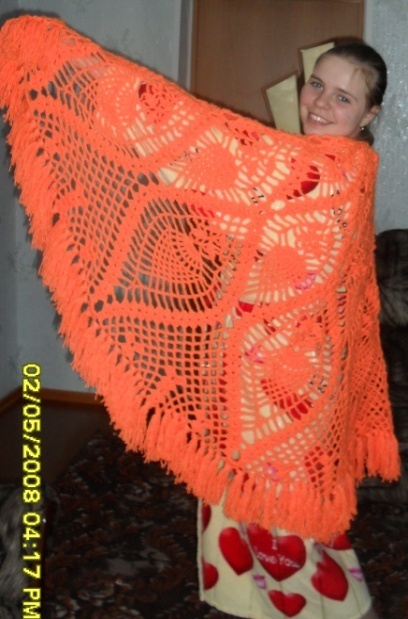  Мальчишки и девчонки, А также их родители! Ажурный мой платочек  В подарок, не хотите ли?!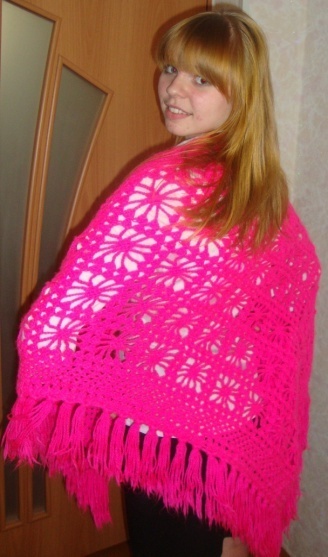  Создаст комфорт, тепло, покой Откажется ли кто-то от такой? Искусно подобрав и цвет, и тон, Красотой моей шали,  Любой будет сражён. Особый мир тепла откроете для себя,  Так как работа была сделана любя. И вложены терпенье и душа, Чтоб жизнь ваша стала красива, хороша!Самооценка.Моя шаль получилась дешевле, чем аналогичные шали в магазинах, оригинальная, с красивым рисунком. Во время выполнения этого проекта я нашла и изучила много схем для вязания шалей. Всем, кому я показывала, понравилась моя шаль. Бабушка была в восторге от моего подарка. Ведь эта шаль была сделана своими руками. И я обязательно свяжу еще шаль для мамы, но только по другой схеме, которая очень понравилась мне.Обоснование возникшей проблемы и потребности.Определение конкретной задачи и её формулировка.Выявление основных требований к изделию.История возникновения.Составление «схемы обдумывания».Разработка идей. Выбор оптимального варианта.Выбор пряжи, инструментов, приспособлений и оборудования.Последовательность изготовления изделия.Техника безопасности.Контроль качества. Контроль,  испытание. Эколого-экономическое обоснование.Реклама.Самооценка.НаименованиеКоличество  Цена за  1 шт.Стоимость     руб.Пряжа11 шт.25 руб.275 руб.Крючок №1 шт.18 руб.18 руб.